LebenslaufPersönliche DatenGeburtsdatum/-ort	TT.MM.JJJJ in StadtStaatsangehörigkeit	Familienstand	LinkedIn	linkedin.com/link-zu-ihrem-linkedin-profilXING	xing.com/link-zu-ihrem-xing-profilBerufserfahrungMM.JJJJ – heute	Name Ihres aktuellen Arbeitgebers AG, BeispielhausenHier steht der Titel Ihrer PositionAufgaben:Ihre Hauptaufgabe sollte weit oben stehenIdealerweise besteht Relevanz für die neue StelleDie Aufzählung weiterer TätigkeitenSorgt für ein ganzheitliches BildUnd rundet den fachlichen Eindruck abDie Anzahl der Stichpunkte kann dabei variieren(Optional) Erfolge:Hier können Sie Ihre Erfolge gesondert aufführenDies ist insbesondere bei Führungspositionen wichtigKonkrete Zahlen sind besonders wertvollMM.JJJJ – MM.JJJJ	Name Ihres vorherigen Arbeitgebers GmbH, MusterstadtHier steht der Titel Ihrer PositionAuch hier sollte die wichtigste Aufgabe wieder nach obenGenerell werden die Aufzählungen kürzerJe weiter es in die Vergangenheit gehtAusnahmen sind möglich, wenn Altes mehr Relevanz hatBildungMM.JJJJ – MM.JJJJ	Universität des Lernens, BüffelstadtStudiengang: Name des StudiengangsAbschluss: Titel des AbschlussesHier könnte der Titel Ihrer Abschlussarbeit stehenMM.JJJJ – MM.JJJJ	Ausbildungsbetrieb AZUBI AG, LehrstättAusbildung zum AusbildungsberufsbezeichnungBerufsabschluss: Name des Abschlusses (IHK)MM.JJJJ – MM.JJJJ	Gymnasium des Paukens, GrübelhofAbschluss: Allgemeine HochschulreifeFort- und WeiterbildungenMM.JJJJ – MM.JJJJ	Name des Bildungsträgers, BeibringhausenHier steht der Titel der Fort- bzw. WeiterbildungHier können Sie spezielle Inhalte auflistenOder Sie fassen einzelne Teilbereiche zusammenDies ist insbesondere bei umfangreicheren Weiterbildungen sinnvollAllerdings sollten die gelisteten Informationen relevant seinEs muss zur angestrebten Stelle passenMM.JJJJ – MM.JJJJ	Name des Bildungsträgers, VermittelhofHier steht der Titel der Fort- bzw. WeiterbildungAuch hier können relevante Inhalte aufgelistet werdenLänger zurückliegende Weiterbildungen sollten kürzer dargestellt werdenÜberlegen Sie immer, ob sich ein Mehrwert für den Leser ergibtFalls ja: Inhalte auflisten – Falls nein: Inhalte weglassenSeminare, Schulungen und LehrgängeMM.JJJJ	Titel / Inhalt der Weiterbildung (+ evtl. Dauer)MM.JJJJ	Beispielcoaching (x Einheiten á x Stunden)MM.JJJJ	Beispielseminar – Module X, Y, ZWeitere Fähigkeiten und KenntnisseSprachen	Deutsch, Muttersprache	Englisch, verhandlungssicher	Spanisch, sehr gut in Wort und Schrift	Französisch, gut in Wort und SchriftEDV	Microsoft Office (Word, Excel, PowerPoint, Outlook)	Photoshop, SPSS, Typo 3, Google Analytics, SistrixFührerschein	Klasse B (eigener PKW vorhanden)Bochum, 14.12.2022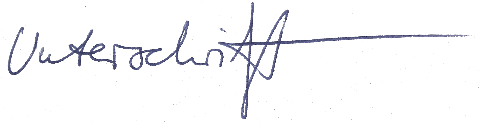 Carsten WasserSie möchten aus der Masse der Bewerber herausstechen?Dann lassen Sie sich Ihren Lebenslauf von unseren Experten erstellen!Weitere Informationen: www.die-bewerbungsschreiber.de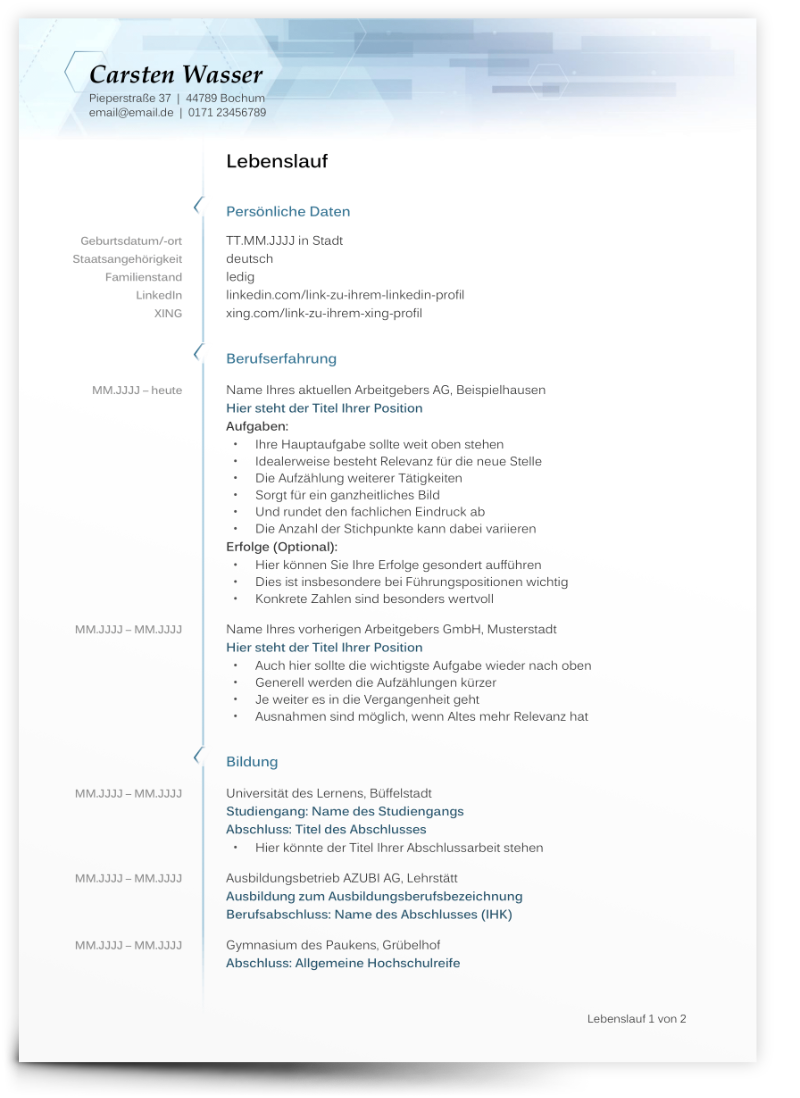 